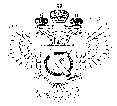 «Федеральная кадастровая палата Федеральной службы государственной регистрации, кадастра и картографии» по Ханты-Мансийскому автономному округу – Югре(Филиал ФГБУ «ФКП Росреестра»по Ханты-Мансийскому автономному округу – Югре)г. Ханты-Мансийск,							                                                                                        Техник отдела                       контроля и анализа деятельностиул. Мира, 27						                                                                                                   Кайгородова  В.Е. 
                                                                                                                                                                                                                                    8(3467)300-444, 
                                                                                                                                                                                                                e-mail: Press@86.kadastr.ru
Пресс-релиз01.02.2018Личный кабинет кадастрового инженера – оптимизация учетаПо данным Кадастровой палаты Югры, с начала 2017 года рассмотрение около 1.5 тыс. заявлений о постановке объекта недвижимости на государственный кадастровый учет завершилось направлением уведомления о возврате заявления без рассмотрения.В результате объекты недвижимости не были поставлены на учет. Главная причина: представленные документы (межевой или технический планы, акты обследования) не прошли автоматическую загрузку в Единый государственный реестр недвижимости (ЕГРН).Таких проблем можно избежать с помощью сервиса «Личный кабинет кадастрового инженера», который призван облегчить работу специалистов.Для доступа к личному кабинету необходимо зарегистрировать учетную запись на Едином портале государственных услуг Российской Федерации с использованием усиленной квалифицированной электронной подписи (gosuslugi.ru).В результате появится возможность рассмотрения межевых и технических планов, карт-планов территории и актов обследования в режиме онлайн. Кадастровые инженеры смогут оперативно проводить детальную проверку указанных документов на соответствие формату, установленному законом, на наличие пересечения границ земельных участков, на актуальность сведений, содержащихся в XML-файле, а также другие параметры.Прошедший автоматизированную проверку межевой план (технический план, карта-план территории, акт обследования) будет помещен на временное хранение в электронное хранилище. Каждый документ получит уникальный идентифицирующий номер (УИН). Срок хранения информации в электронном хранилище - не более трех месяцев.Каждый заявитель при обращении за кадастровым учетом вправе указать в заявлении лишь УИН своего межевого плана (технического плана, акта обследования), а не представлять документы лично._____________________________________________________________________________________При использовании материала просим сообщить о дате и месте публикации на адрес электронной почты Press@86.kadastr.ru или по телефону 8(3467)300-444. Благодарим за сотрудничество.